Datums: 15.04.2020.   Sociālā un pilsoniskā mācību jomaVecumposms: 1,5-3 gadi      Tēma: Lai top!   Ziņa bērnam: Katrs kaut ko prot un var izdarīt. Sasniedzamais rezultāts: Izrāda vēlmi veikt kādu darbību kopā ar citiem.Datums: 15.04.2020.   Sociālā un pilsoniskā mācību jomaVecumposms: 3-4 gadi      Tēma: Lai top!   Ziņa bērnam: Katrs kaut ko prot un var izdarīt. Sasniedzamais rezultāts: Izrāda vēlmi veikt kādu darbību kopā ar citiem.Tā ka mēs vēl turpinām mācīties mājās, tad iesakām šādas idejas:Pirmais ar ko vajadzētu sākt-tas ir vienoties kopīgi par to, ka mājās arī varam izveidot tādu vidi, kur varētu rotaļu veidā mācīties.
Kopīgi izrunāt un var palūgt vecākos brāļus vai māsas, lai uzzīmē-izveidot ļoti vienkāršus noteikumus (līdz 4).
Izrunāt par dienas gaitu.
Izplānot kopīgu un individuālu laiku. 
Par skaļo un kluso laiku. 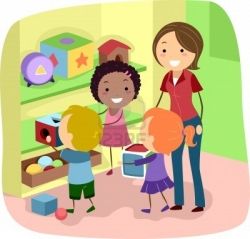 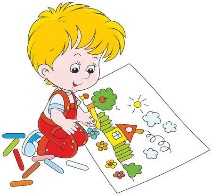 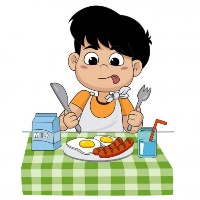 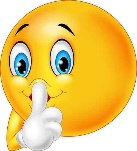 Datums: 15.04.2020.   Sociālā un pilsoniskā mācību jomaVecumposms: 4-5 gadi      Tēma: Lai top!   Ziņa bērnam: Katrs kaut ko prot un var izdarīt. Sasniedzamais rezultāts: Izrāda vēlmi veikt kādu darbību kopā ar citiem.Datums: 15.04.2020.   Sociālā un pilsoniskā mācību jomaVecumposms: 5-6 gadi      Tēma: Lai top!   Ziņa bērnam: Idejas īstenošana ir plānveidīgs mērķtiecīgs processSasniedzamais rezultāts: Veic patstāvīgi izvēlētu vai piedāvātu darbībuPielikums nr.1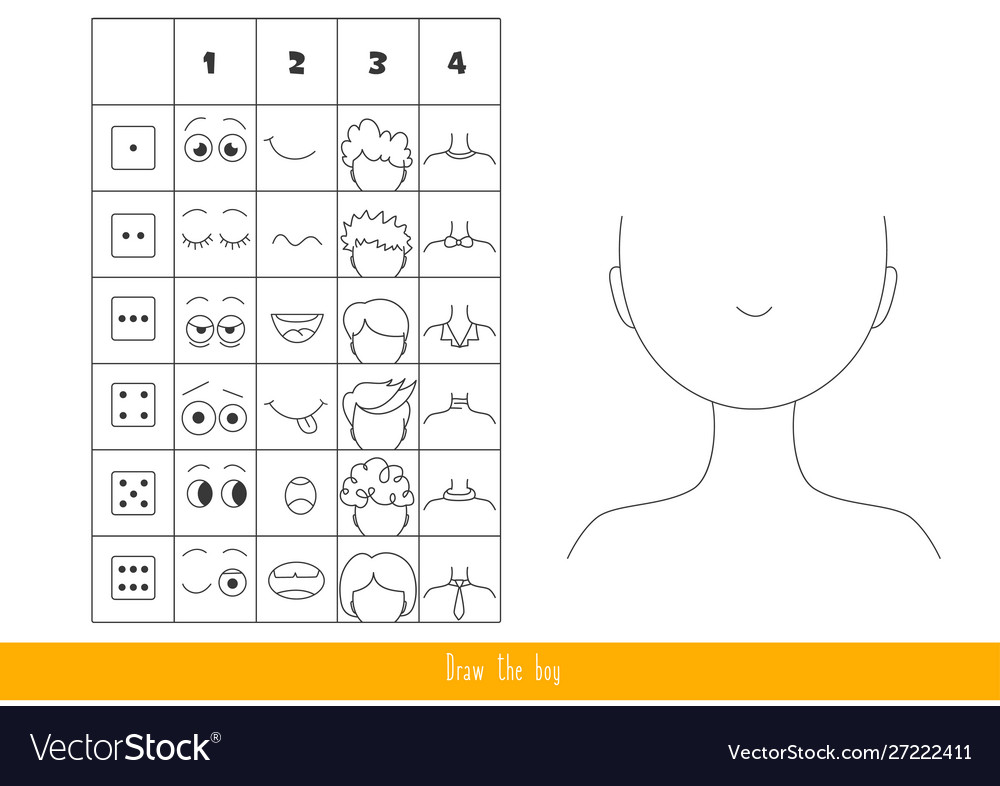 Datums: 15.04.2020.   Sociālā un pilsoniskā mācību jomaVecumposms: 6-7 gadi      Tēma: Lai top!   Ziņa bērnam: Idejas īstenošana ir plānveidīgs mērķtiecīgs processSasniedzamais rezultāts: Patstāvīgi sagatavojas darbam, izvēloties nepieciešamos materiālus.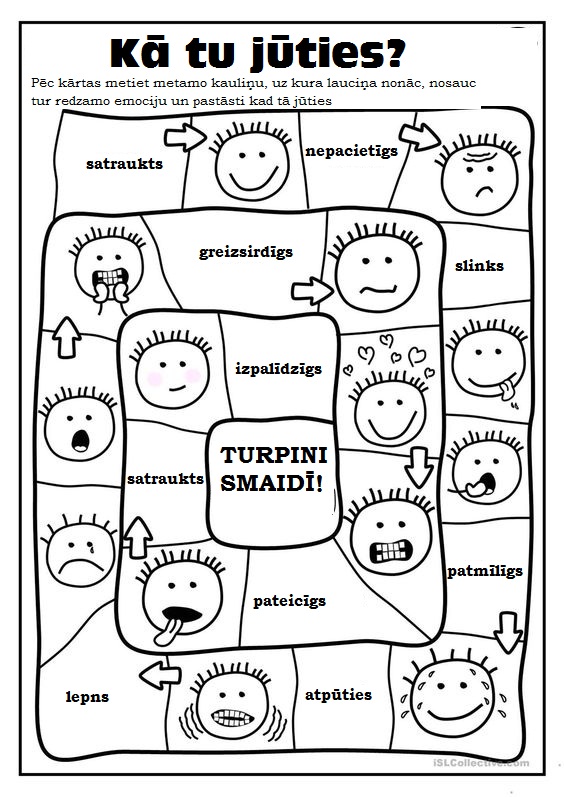 PielikumsBērna mācību darbības Ko bērns mācās Pieaugušo atbalsts  Vecāki aicina bērnu kopā uzklāt galdu maltītei un pēc tam novākt.Kopā darbojoties, bērns trenē sadarbības prasmes.Veidojas atbildības izjūta, darbojoties ar traukiem un galda piederumiem.Mācās un iepazīst telpiskus objektus, figūras (šķīvis, dakša, salvetes, galdauts)Sagatavo visu nepieciešamo galda klāšanai. Rūpējas par drošu vidi.Pastaigas laikā, braucot mašīnā, vai kādā brīvā brīdī iemācieties kopā ar bērnu kādu tautas dziesmu, vai dzejolīti. Tautas dziesmas bērniem ir vieglāk iemācīties, jo melodiju ātrāk bērni uztver un tās ir ritmiskas.Bērns trenēs atmiņu un koncentrēšanās prasmes.Dziesmu tekstu apgūšana paplašinās vārdu krājumu.Bērns mācīsies ieklausīties, uztvert un sadarboties.Bērns mācīsies tradīcijas, kas nodotas no paaudzes paaudzēm.Vecāki sagatavo tautas dziesmu, vai dzejolīti. Palīdz, atbalsta un iedrošina bērnu. Piem.Parād , mazais balodītiParād, mazais balodīti, kā sēj magonītes. Tā sēj magonītes (berzē pirkstiņus un imitē sēšanu).Parād, mazais balodīti, kā aug magonītes. Tā aug magonītes (pietupjās un lenām ceļas kājās).Parād, mazais balodīti, kā zied magonītes. Tā aug magonītes (stāvot kājās, rokas virs galvas un tās vēzē uz sāniem).Parād, mazais balodīti, kā plūc magonītes. Tā plūc magonītes (imitē plūkšanas kustību un liek uz rokas, kas salieta elkonī).Bērna mācību darbībasKo bērns iemācāsPieaugušo atbalstsĢimene kopā vienojas par to, kā notiks mācīšanās mājās. Vienojas: par kārtību mājās; par dienas gaitu; par kopīgu un individuālu laiku; par kluso un skaļo laiku. Nedēļas laikā pakāpeniski kopā ar pieaugušo iekārto vidi, kurā patstāvīgi darboties.Vecākie brāļi vai māsas (vai pieaugušais) var uzzīmēt primitīvus noteikumus, kurus redzama vietā pieliekUzņemties atbildību.Rēķināties ar citu ģimenes locekļu vajadzībām.Ievērot kopīgu vienošanosIzvēlēties materiālus, ar kuriem darbotiesIekārtot savu darbošanās vietu un, darbu beidzot, to sakārtot,Sadarboties, izmantot telpu kopā ar citiem.Vienošanos uzzīmē un novieto visiem redzamā vietā. Ievēro vienošanos un palīdz bērnam to ievērot (atgādina, skaidro, kā bērna darbība saskan vai nesaskan ar vienošanos).Noteikti neaizmirst bērnu uzslavēt Palīdz izvēlēties vietu, kur darboties un sameklēt materiālusBērnu mācību darbībasKo bērns mācāsPieaugušo atbalstsNosauc emocijas, pastāsta par situāciju, kad tā ir juties, un izliek no dabas materiāliem savas emocijas (pupiņas, zirņi); 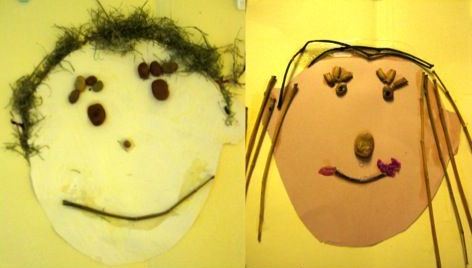 Ar kustībām un mīmiku demonstrē un stāsta par savu vai ģimenes locekļu rīcību dažādās emocionālās situācijās (izmantot var spoguli);Spriež, ka par cita cilvēka emocijām var nojaust, vērojot viņa sejas izteiksmi, kustības, uzvedību. Atpazīst un nosauc emocijas: prieks, dusmas, bēdas, bailes;Uzdrīkstēšanās;Empātijas sajūtas attīstīšana. Iejušanās citu cilvēku noskaņojumā. Izgatavot var emociju kartītes. Piedāvā dabas materiāluSarunājas ar bērnu: Kā tu jūties?Vai tu esi priecīgs vai bēdīgs?Kāpēc?Ko tu dari, kad priecājies?Ko dara mamma, tētis, brālis, māsa, kad priecājas?Kā var zināt, ka kāds ir priecīgs, dusmīgs, bēdīgs vai nobijies? Bērnu mācību darbībasKo bērns mācāsPieaugušo atbalstsZīmē emociju ar metamo kauliņuZīmēt cilvēku sejas ar dažādām izteiksmēm izmantojot paraugu lapu un metamo kauliņu.Atpazīt emocijasNosaukt emocijasZīmēt pēc paraugaSekot instrukcijāmSagatavo paraugu Pielikums nr.1Sagādā metamo kauliņuIzskaidro darba izpildes secību:Bērnam jāmet kauliņu un jāskatās cik punktiņi ir izkrituši un jāzīme atbilstošas acis, tad līdzīgi - muti un matus, metot kauliņu ceturto reizi – izrotā kaklu.Emociju kartupeļiBērns saliek emocijas kā mozaiku no divām daļām un nosauc izveidoto emociju.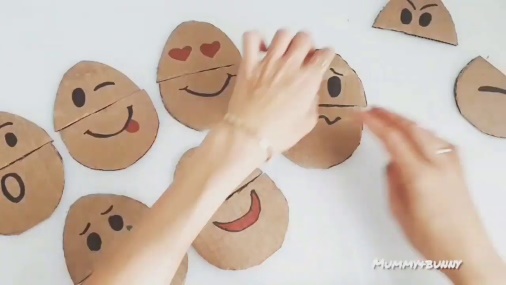 Atpazīt un nosaukt emocijasKopā ar bērnu Iesaistot bērnu sagatavo emociju kartupeļu sagataves un uzzīme dažādas actiņas un mutes.Kopā ar bērnu vēro salikumus, kuri veidojas un palīdz bērnam saprast, kas tā par emociju.Mājas noteikumiPieaugušais ierosina sarunu par ģimenes noteikumiem, sarunā iesaista visu ģimeni.Kopā ar bērnu lemj, kādi ir svarīgākie noteikumi ģimenē, pieraksta, uzzīmē tos. Sakārto plakātu par ģimenes notiekumiem.Noliek to redzamā vietā.Izprast noteikumu nozīmi.Ievērot uzvedības, drošības un kārtības noteikumus.Uzsāk sarunu ar jautājumiem “Kā tu domā, kas jāievēro, lai mēs visi justos labi un droši savās mājās?”“Kāda uzvedība iepriecina tevi?”Piedāvā uzzīmēt noteikumus.Palīdz uzrakstīt noteikumus.Palīdz sagādāt materiālus plakāta izveidei.Bērna mācību darbībasKo bērns mācāsPieaugušo palīdzība/atbalstsBērnu vēro apkārtnē, attēlos, filmās un citur dažādus cilvēkus un viņu emocijas.nosauc savas un citu ģimenes locekļu emocijasizgatavo emociju dominono pieejamajiem materiāliem darināt emociju sejiņas 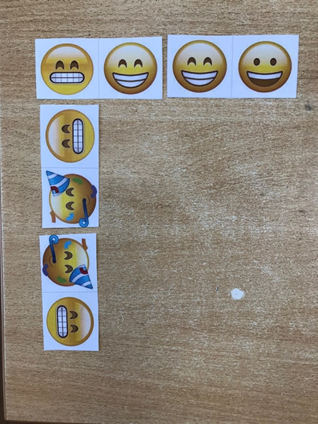 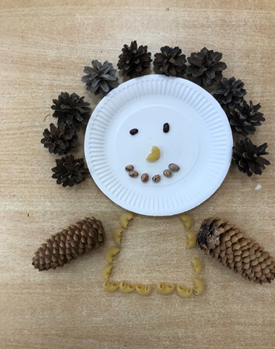 Spēlē galda spēli “Kā tu jūties?” /Pielikums/ - ja nav iespēja izdrukāt, kopā ar ģimeni uzzīmējiet paši.Bērns skaidro galda spēles noteikumus pārējiem spēlētājiemAtpazīt un nosaukt savas un cita emocijas.Mācās atveidot emocijas no dažādiem pieejamajiem materiāliem.Mācās veidot secīgu stāstījumu par spēles noteikumiembērns mācās skaitītatpazīt emocijas savā ikdienāvingrinās lasītVecāks nodrošina nepieciešamos materiālus. Novērtē un kopā ar bērnu pārrunā, kā viņš jūtas, vai uzdevumu izdevās paveikt. Pārrunāt, kā cilvēks izrāda savas emocijas.Uzmundrina, ierosina bērnu darboties un stāstīt par emocijām.Paslavēt.